ПОДКРЕПА ЗА УСПЕХBG05M2OP001-2.011-0001 финансиран по ОП „Наука и образование за интелигентен растеж"2014 - 2020 г.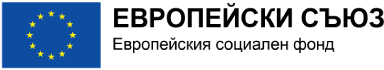 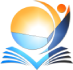 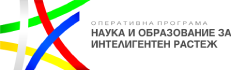 ОБРАЗОВАНИЕ ЗА УТРЕШНИЯ ДЕНBG05M2OP001-2.012-0001 финансиран по ОП „Наука и образование за интелигентен растеж"2014 - 2020 г.014 - 2020 г.G05BG05M212-0001, ф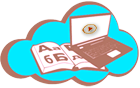 Други проекти и НПНационалната програма „ИКТ в системата на предучилищното и училищно образование“Националната програма Бизнесът преподава- Модул 2“ Включване на представители на бизнеса в учебния процес в училище“Национална програма „Оптимизиране на вътрешната структура на персонала“ и др.